МІНІСТЕРСТВО ОСВІТИ І НАУКИ УКРАЇНИМИКОЛАЇВСЬКИЙ НАЦІОНАЛЬНИЙ УНІВЕРСИТЕТІМЕНІ В. О. СУХОМЛИНСЬКОГОКафедра спеціальної освіти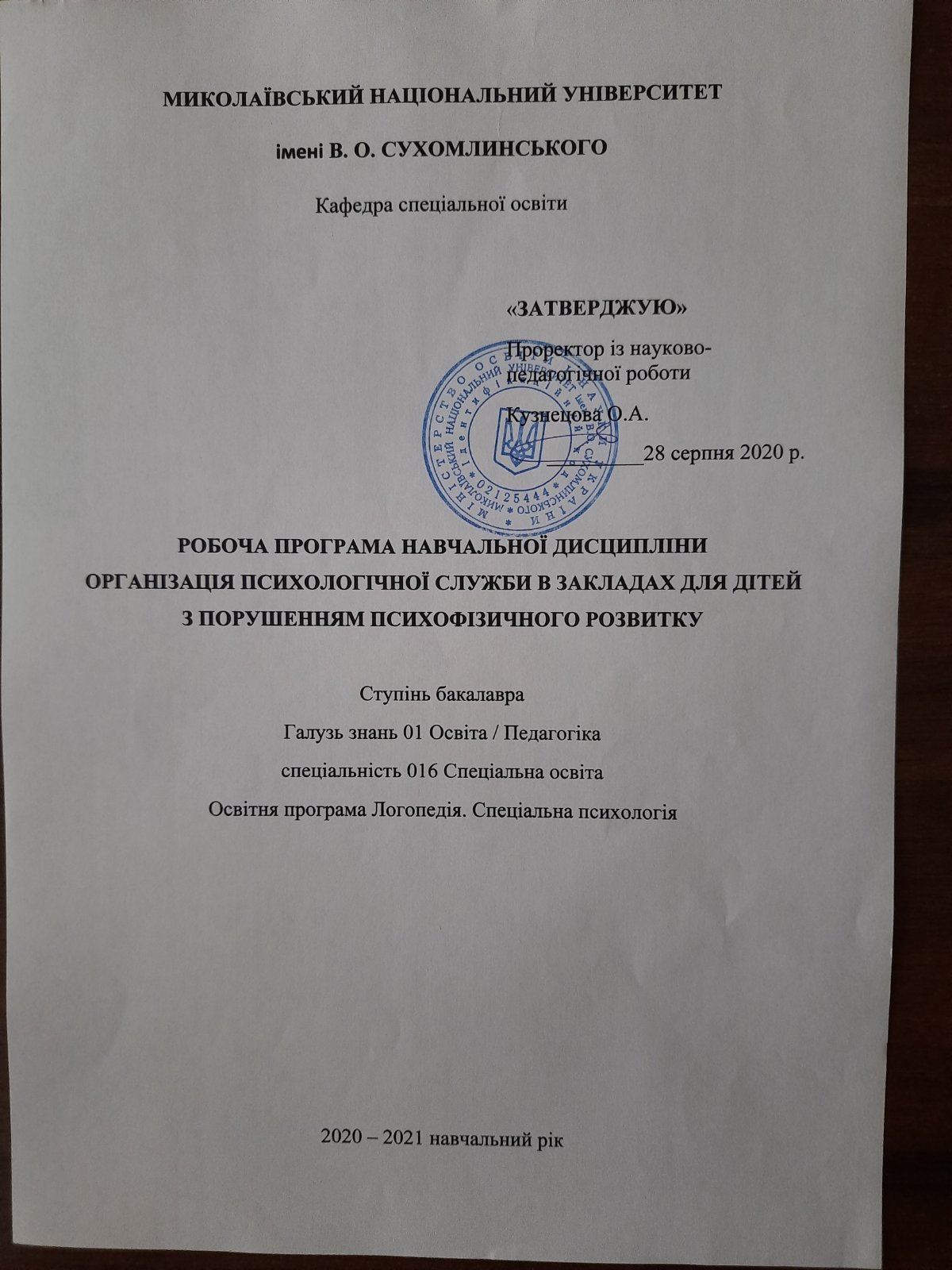 Програма навчальної дисципліниІнформаційні технології та технічні засоби корекційного навчанняСтупінь бакалаврСпеціальність 016 Спеціальна освітаОсвітньо-професійна програма Логопедія. Спеціальна психологіяМиколаїв – 2020Програму розроблено та внесено: Миколаївський національний університет імені В. О. Сухомлинського РОЗРОБНИК ПРОГРАМИ:Савінова Наталія Володимирівна, професор, завідувач кафедри спеціальної освіти, доктор педагогічних наук, професор, Берегова Марія Ігорівна, кандидат педагогічних наук, старший викладач кафедри спеціальної освіти, Борулько Дмитро Миколайович, кандидат педагогічних наук, старший викладач кафедри спеціальної освіти Програму схвалено на засіданні кафедри спеціальної освітиПротокол від “26” серпня 2020 року № 1Завідувач кафедри _________  ________ (Н.В. Савінова)Програму погоджено з гарантом ОП (Логопедія. Спеціальна психологія) ______ (за потреби)Програму погоджено навчально-методичною комісією факультету ________Протокол від “26” серпня 2020 року № 1Голова навчально-методичної комісії ___________________( Чугуєва І.Є.)Програму погоджено навчально-методичною комісією університетуПротокол від “28” серпня  2020 року № 11Голова навчально-методичної комісії _________________ (Кузнецова О. А.)Анотація. Вивчення дисципліни «Інформаційні технології та технічні засоби корекційного навчання» передбачає оволодіння методами раціонального використання сучасних технічних засобів та інформаційних технологій  корекційного навчання; ознайомлення з сучасними прийомами й методами використання технічних засобів та інформаційних технологій   корекційного навчання; ознайомлення з сучасними технічними засобами компенсації різних порушень мовлення; розвиток творчого потенціалу майбутнього фахівця, необхідного йому для подальшої самоосвіти, саморозвитку та самореалізації в умовах стрімкого розвитку засобів ІКТ та засобів корекції порушень мовлення. Ключові слова: інформаційні технології, компетентнісний підхід, дислалія, дизартрія, ринолалія, дисфонія, фонематичне сприйняттяAbstract. The study of the discipline "Information technology and technical means of correctional training" involves mastering the methods of rational use of modern technical means and information technology of correctional training; acquaintance with modern receptions and methods of use of technical means and information technologies of correctional training; acquaintance with modern technical means of compensation of various speech disorders; development of creative potential of the future specialist, necessary for his further self-education, self-development and self-realization in the conditions of rapid development of ICT means and means of correction of speech disorders.Key words: information technologies, competence approach, dyslalia, dysarthria, rhinolalia, dysphonia, phonemic perceptionВступПрограма вивчення нормативної навчальної дисципліни «Інформаційні технології та технічні засоби корекційного навчання» складена відповідно до освітньо-професійної програми підготовки бакалаврів спеціальності 016 «Спеціальна освіта» за освітньо-професійною програмою «Логопедія. Спеціальна психологія».Предметом вивчення навчальної дисципліни є процес використання у корекційно-розвивальному процесі корекційних та технічних засобів корекційного навчання.Міждисциплінарні зв’язки: Логопедія і неврологічні основи логопедії; Cпеціальна педагогіка з основами спеціальної дидактики; Загальна, вікова та педагогічна логопсихологія. 1. Мета та завдання навчальної дисципліни та очікувані результати1. 1. Мета: навчити студентів основним принципам використання ІКТ та засобів корекційного навчання у корекційно-виховному процесі. 1. 2. Основними завданнями вивчення дисципліни є: – розкрити взаємозв’язок дидактичних, психолого-педагогічних і методичних основ, педагогічних технологій та функціональних можливостей сучасних засобів інформаційних і комп’ютерних технологій;– навчити студентів використовувати ТЗН в професійній діяльності;– ознайомити із сучасними методиками використання ІКТ у корекційно-розвивальному процесі; – ознайомити із методикою проведення корекційних занять із використанням ІКТ та ТЗ корекційного навчання;– розкрити основні принципи використання технічних засобів навчання у спеціальних закладах для дітей з порушеннями розвитку;– визначити способи раціонального використання різних видів ТЗН, в навчально-виховному процесі, які ґрунтуються на загальнопедагогічних і психологічних вимогах;– представити критерії відбору та основні характеристики технічних засобів для використання в навчальному процесі;– розкрити основні принципи використання технічних засобів навчання у спеціальних закладах для дітей з порушеннями розвитку;– визначити способи раціонального використання різних видів ТЗН у навчально-виховному процесі, які ґрунтуються на загальнопедагогічних і психологічних вимогах.Програмні результати навчання: ПРН1. Знати сучасні теоретичні основи спеціальної освіти відповідно до спеціалізації, застосовувати методи теоретичного та експериментального дослідження у професійній діяльності, релевантні статистичні методи обробки отриманої інформації, узагальнювати результати дослідження. ПРН2. Здійснювати пошук, аналіз і синтез інформації з різних джерел для розв’язування конкретних задач спеціальної та інклюзивної освіти. ПРН4. Застосовувати для розв’язування складних задач спеціальної освіти сучасні методи діагностики психофізичного розвитку дітей, критично оцінювати достовірність одержаних результатів оцінювання, визначати на основі їх інтерпретації особливі освітні потреби дітей та рекомендації щодо створення найоптимальніших умов для здобуття освіти.ПРН11. Застосовувати у професійній діяльності знання про методики, технології, форми і засоби реабілітації та корекційно-розвивального навчання дітей з особливими освітніми потребами.ПРН15. Застосовувати у професійній діяльності сучасні універсальні та спеціалізовані інформаційні системи та програмні продукти; бібліотечні ресурси та технології, зокрема електронні; спеціальну апаратуру та інструменти. ПРН16. Приймати обґрунтовані рішення з урахуванням цілей, ресурсних і законодавчих обмежень, ціннісних орієнтирів. ПРН17. Мати навички самостійного навчання та пошуку необхідної інформації1. 3. Згідно з вимогами освітньо-професійної програми студент оволодіває такими компетентностями: І. Загальнопредметні: ЗК-3. Здатність до абстрактного мислення, аналізу та синтезу. ЗК-4. Здатність застосовувати знання у практичних ситуаціях. ЗК-6. Здатність використовувати інформаційні та комунікаційні технології. ЗК-7. Здатність вчитися і оволодівати сучасними знаннями	ІІ. Фахові: СК-7. Здатність дотримуватися вимог до організації корекційно-розвивального освітнього середовища. СК-4. Здатність планувати та організовувати освітньокорекційну роботу з урахуванням структури та особливостей порушення (інтелекту, мовлення, слуху, зору, опорно-рухових функцій тощо), актуального стану та потенційних можливостей осіб із особливими освітніми потребами. СК-5. Здатність реалізовувати ефективні корекційно-освітні технології у роботі з дітьми, підлітками, дорослими з особливими освітніми потребами, доцільно обирати методичне й інформаційно-комп’ютерне забезпечення.СК-9. Здатність застосовувати теоретичні, емпіричні методи психолого-педагогічного дослідження, статистичні методи обробки отриманої інформації, визначати достовірність результатів дослідження. СК-15. Здатність аргументовано відстоювати власні професійні переконання, дотримуватись їх у власній фаховій діяльності. СК-16. Здатність до особистісного та професійного самовдосконалення, навчання та саморозвитку2. Інформаційний обсяг навчальної дисципліни.Тема 1. Вступ. Роль нових інформаційних технологій в сучасному суспільстві освіти.Тема 2. Способи використання у навчальному процесі персональних комп’ютерів.Тема 3. Впровадження засобів інформатизації в корекційно-виховний процес.Тема 4. Методика використання традиційних ТЗН в освітньо-виховному процесі дітей із порушеннями розвитку.Тема 5. Використання комп’ютерних засобів на логопедичних заняттях.Тема 6. Спеціальне програмне забезпечення в галузі корекційної педагогіки.3. Рекомендована літератураБазова:В. Чигрина. «Технології розвитку креативності в процесі навчання» Джерело №25-32 серпень 2011р.Л. Зламанюк «Креативна освіта для розвитку інноваційної особистості» Хімія №7 2011р.Н. Охромчук «Інноваційно-трансформаційний підхід до вивчення нового матеріалу як один з факторів компетентнісної моделі особистості» Харків Основа 2010 р.Теорія і практика запровадження компетентнісного підходу до навчання історії в школі: Колективна монографія / К.Баханов, С.Баханова, О.Барнінець, Н.Вєнцева, О.Гуренко, Д.Десятов, Г.КашкарьовВ.Мирошниченко, О.Мокрогуз, В.Нищета, А.Федчиняк / За заг. ред. д. пед. наук, проф. К.Баханова. — Донецьк: ЛАНДОН-ХХІ, 2012. — 520Полянський П. Про переваги і вразливі місця електронних підручників [Електронний ресурс] / П.Полянський. — Режим доступу : osvita.ua/school/school_today/16840/Пометун О. Методика навчання історії в школі / О. Пометун, Г.Фрейман. — К.: Генеза, 2006. — 328 с.Пометун О.І., Пироженко Л.В. Сучасний урок. Інтерактивні технології навчання: Наук. метод. посіб. — К.: Видавництво A.C.K., 2004. — 192 с.Юрченко І.В. Інформатика та програмування. Частина 1. Навчальний посібник.– Чернівці: Книги–ХХІ, 2011.– 203 с.Юрченко І.В., Сікора В.С. Інформатика та програмування. Частина 2.– Чернівці: Видавець Яворський С.Н., 2015.– 210 с.Допоміжна:1. Забарна А. Метод проектів. Його різновиди // Завуч. – 2004. – № 8.– С. 1-5.2. Сиротенко Г. О. Сучасний урок: інтерактивні технології навчання. –Х.: «Основа», 2003. – 80 с.3. Метод проектів у програмі сприяння науковій творчості учнів // Завуч. – 2004. – № 34.4. Метод проектів у сучасній освіті // Відкритий урок. – 2004. – №5-6. –С.8-9.5. Онопрієнко О. Метод проектів як засіб розвитку пізнавальних інтересів молодших школярів // Початкова освіта. – 2003. – № 14. 6. Гудирева О.М., Лунячек В.Е. Проблеми підвищення кваліфікації вчителів щодо використання інформаційно-комунікаційних технологій для вимірювання навчальних досягнень учнів // Вимірювання навчальних досягнень школярів і студентів: гуманістичні, методологічні, технологічні аспекти. I Міжнародна науково-методична конференція: Тези доповідей. – Харків: ОВС, 2003. – 112 с.7. Лунячек В.Е. Роль інформаційно-комунікаційних технологій в підвищенні кваліфікації керівників загальноосвітніх закладів // Сучасні проблеми гуманізації та гармонізації управління: Матеріали 4-ої Міжнародної міждисциплінарної науково-практичної конференції. –Харків: Українська Асоціація  «Жінки в науці та освіті», Харківський національний університет ім. В.Н.Каразіна, 2003. – 456 с.8. Лунячек В. Е., Дрожжина Т. В., Жабіна О. Г. Навчальні комп’ютерні програми для загальноосвітніх навчальних закладів: Навч. посіб. – 2-е видання, випр. та доп. – К.: Міленіум, 2003. – 148 с.9. Лунячек В. Е. Використання факторно-критеріальних моделей для оцінки стану інформатизації загальноосвітнього навчального закладу // Комп’ютер у школі та сім’ї. – 2004. – №1. – С.41-43.10. Навчальний посібник програми «Intel@ Навчання для майбутнього».11. Національна доктрина розвитку освіти // Освіта України.  – 2002.  –№33. – С.4.12. Полат Е.С. Метод проектов // Вопросы Интернет-образования.  – 2001. – №1.13. Токар М.Р., Токар Т.В. Проектная деятельность в системе дополнительного образования // Вопросы Интернет-образования.Інформаційні ресурсиwww.logoped.in.uahttp://osvita.ua/legislation/doshkilna-osvita/6711/https://vseosvita.ua/course4. Форма підсумкового контролю успішності навчання: екзамен5. Засоби діагностики успішності навчання: контрольна робота, тести, індивідуальні завданняМІНІСТЕРСТВО ОСВІТИ І НАУКИ УКРАЇНИМИКОЛАЇВСЬКИЙ НАЦІОНАЛЬНИЙ УНІВЕРСИТЕТімені В. О. СУХОМЛИНСЬКОГОФакультет педагогіки та психологіїКафедра спеціальної освітиРОБОЧА ПРОГРАМА НАВЧАЛЬНОЇ ДИСЦИПЛІНИ Інформаційні технології та технічні засоби корекційного навчання Ступінь бакалавраГалузь знань 01 Освіта / Педагогікаспеціальність 016 Спеціальна освітаОсвітньо-професійна програма Логопедія. Спеціальна психологія 2020 – 2021 навчальний рікРозробник: Савінова Наталія Володимирівна, професор, завідувач кафедри спеціальної освіти, доктор педагогічних наук, професор, Берегова Марія Ігорівна, кандидат педагогічних наук, старший викладач кафедри спеціальної освіти, Борулько Дмитро Миколайович, кандидат педагогічних наук, старший викладач кафедри спеціальної освіти Робоча програма затверджена на засіданні кафедри спеціальної освітиПротокол № 1  від «26» вересня, 2020 р.Завідувач кафедри  ___________ (Н.В. Савінова)«_____» __________, 2020 р.Програму погоджено з гарантом ОП (Логопедія. Спеціальна психологія) ______ (за потреби)Анотація. Вивчення дисципліни «Інформаційні технології та технічні засоби корекційного навчання» передбачає оволодіння методами раціонального використання сучасних технічних засобів та інформаційних технологій  корекційного навчання; ознайомлення з сучасними прийомами й методами використання технічних засобів та інформаційних технологій   корекційного навчання; ознайомлення з сучасними технічними засобами компенсації різних порушень мовлення; розвиток творчого потенціалу майбутнього фахівця, необхідного йому для подальшої самоосвіти, саморозвитку та самореалізації в умовах стрімкого розвитку засобів ІКТ та засобів корекції порушень мовлення. Ключові слова: інформаційні технології, компетентнісний підхід, дислалія, дизартрія, ринолалія, дисфонія, фонематичне сприйняттяAbstract. The study of the discipline "Information technology and technical means of correctional training" involves mastering the methods of rational use of modern technical means and information technology of correctional training; acquaintance with modern receptions and methods of use of technical means and information technologies of correctional training; acquaintance with modern technical means of compensation of various speech disorders; development of creative potential of the future specialist, necessary for his further self-education, self-development and self-realization in the conditions of rapid development of ICT means and means of correction of speech disorders.Key words: information technologies, competence approach, dyslalia, dysarthria, rhinolalia, dysphonia, phonemic perception1. Опис навчальної дисципліниДенна форма навчанняМова навчання – українська Примітка.Співвідношення кількості годин аудиторних занять до самостійної та індивідуальної роботи становить: для денної форми навчання – 30 год. – аудиторні заняття, 60 год. – самостійна робота (60 % / 40 %).Заочна форма навчанняМова навчання – українська Примітка.Співвідношення кількості годин аудиторних занять до самостійної та індивідуальної роботи становить: для денної форми навчання – 10 год. – аудиторні заняття, 80 год. – самостійна робота (10%/90%).2. Мета та завдання навчальної дисципліни та очікувані результатиМета курсу: навчити студентів основним принципам використання ІКТ та засобів корекційного навчання у корекційно-виховному процесі. Завдання курсу: – розкрити взаємозв’язок дидактичних, психолого-педагогічних і методичних основ, педагогічних технологій та функціональних можливостей сучасних засобів інформаційних і комп’ютерних технологій;– навчити студентів використовувати ТЗН в професійній діяльності;– ознайомити із сучасними методиками використання ІКТ у корекційно-розвивальному процесі; – ознайомити із методикою проведення корекційних занять із використанням ІКТ та ТЗ корекційного навчання;– розкрити основні принципи використання технічних засобів навчання у спеціальних закладах для дітей з порушеннями розвитку;– визначити способи раціонального використання різних видів ТЗН, в навчально-виховному процесі, які ґрунтуються на загальнопедагогічних і психологічних вимогах;– представити критерії відбору та основні характеристики технічних засобів для використання в навчальному процесі.– розкрити основні принципи використання технічних засобів навчання у спеціальних закладах для дітей з порушеннями розвитку;– визначити способи раціонального використання різних видів ТЗН у навчально-виховному процесі, які ґрунтуються на загально-педагогічних і психологічних вимогах.Передумови для вивчення дисципліни: Логопедія і неврологічні основи логопедії; Cпеціальна педагогіка з основами спеціальної дидактики; Психологія (спеціальна, порівняльна); Загальна, вікова та педагогічна логопсихологія. Навчальна дисципліна складається з 3-х кредитів.Програмні результати навчання: ПРН1. Знати сучасні теоретичні основи спеціальної освіти відповідно до спеціалізації, застосовувати методи теоретичного та експериментального дослідження у професійній діяльності, релевантні статистичні методи обробки отриманої інформації, узагальнювати результати дослідження. ПРН2. Здійснювати пошук, аналіз і синтез інформації з різних джерел для розв’язування конкретних задач спеціальної та інклюзивної освіти. ПРН4. Застосовувати для розв’язування складних задач спеціальної освіти сучасні методи діагностики психофізичного розвитку дітей, критично оцінювати достовірність одержаних результатів оцінювання, визначати на основі їх інтерпретації особливі освітні потреби дітей та рекомендації щодо створення найоптимальніших умов для здобуття освіти.ПРН11. Застосовувати у професійній діяльності знання про методики, технології, форми і засоби реабілітації та корекційно-розвивального навчання дітей з особливими освітніми потребами.ПРН15. Застосовувати у професійній діяльності сучасні універсальні та спеціалізовані інформаційні системи та програмні продукти; бібліотечні ресурси та технології, зокрема електронні; спеціальну апаратуру та інструменти. ПРН16. Приймати обґрунтовані рішення з урахуванням цілей, ресурсних і законодавчих обмежень, ціннісних орієнтирів. ПРН17. Мати навички самостійного навчання та пошуку необхідної інформації1. 3. Згідно з вимогами освітньо-професійної програми студент оволодіває такими компетентностями: І. Загальнопредметні: ЗК-3. Здатність до абстрактного мислення, аналізу та синтезу. ЗК-4. Здатність застосовувати знання у практичних ситуаціях. ЗК-6. Здатність використовувати інформаційні та комунікаційні технології. ЗК-7. Здатність вчитися і оволодівати сучасними знаннями	ІІ. Фахові: СК-7. Здатність дотримуватися вимог до організації корекційно-розвивального освітнього середовища. СК-4. Здатність планувати та організовувати освітньокорекційну роботу з урахуванням структури та особливостей порушення (інтелекту, мовлення, слуху, зору, опорно-рухових функцій тощо), актуального стану та потенційних можливостей осіб із особливими освітніми потребами. СК-5. Здатність реалізовувати ефективні корекційно-освітні технології у роботі з дітьми, підлітками, дорослими з особливими освітніми потребами, доцільно обирати методичне й інформаційно-комп’ютерне забезпечення.СК-9. Здатність застосовувати теоретичні, емпіричні методи психолого-педагогічного дослідження, статистичні методи обробки отриманої інформації, визначати достовірність результатів дослідження. СК-15. Здатність аргументовано відстоювати власні професійні переконання, дотримуватись їх у власній фаховій діяльності. СК-16. Здатність до особистісного та професійного самовдосконалення, навчання та саморозвитку2. Інформаційний обсяг навчальної дисципліни.Тема 1. Вступ. Роль нових інформаційних технологій в сучасному суспільстві освіти.Тема 2. Способи використання у навчальному процесі персональних комп’ютерів. Тема 3. Впровадження засобів інформатизації в корекційно-виховний процес.Тема 4. Методика використання традиційних ТЗН в освітньо-виховному процесі дітей із порушеннями розвитку.Тема 5. Використання комп’ютерних засобів на логопедичних заняттях.Тема 6. Спеціальне програмне забезпечення в галузі корекційної педагогіки.Програма навчальної дисципліниКредит 1. Наукові основи використання інформаційних технологій та технічних засобів корекційного навчання. Тема 1. Вступ. Роль нових інформаційних технологій в сучасному суспільстві освіти.Тема 2. Способи використання у навчальному процесі персональних комп’ютерів.Кредит 2. Впровадження засобів інформатизації в корекційно-виховний процес. Тема 3. Впровадження засобів інформатизації в корекційно-виховний процес.Тема 4. Методика використання традиційних ТЗН в освітньо-виховному процесі дітей із порушеннями розвитку.Кредит 3. Методика використання ІКТ та ТЗ корекційного навчання в освітньо-розвивальному та корекційно-виховному процесі.Тема 5. Використання комп’ютерних засобів на логопедичних заняттях.Тема 6. Спеціальне програмне забезпечення в галузі корекційної педагогіки.3. Структура навчальної дисципліниДенна форма навчанняЗаочна форма навчання4. Теми лекційних занятьДенна форма навчанняЗаочна форма навчання5. Теми практичних занятьДенна форма навчанняЗаочна форма навчання5. Теми лабораторних занятьДенна форма навчанняЗаочна форма навчання6. Самостійна роботаДенна форма навчанняЗаочна форма навчання8. Індивідуальне навчально-дослідне завданняВиготовлення електронних дидактичних посібників, альбомів вправ для корекції звуковимови.Загальні вимоги до виконання індивідуального завдання:Виконання завдання має бути виконано у вигляді посібників, виклад у науковому стилі, використання схем та таблиць.Залучити цитати, ілюстрації, приклади.Естетично оформлено.Розраховувати посібники на багаторазове використання дітьми.9. Форми роботи та критерії оцінюванняРейтинговий контроль знань студентів здійснюється за 100-бальною шкалою: Шкала оцінювання: національна та ECTSФорми поточного та підсумкового контролю.Комплексна діагностика знань, умінь і навичок студентів із дисципліни здійснюється на основі результатів проведення поточного й підсумкового контролю знань (КР). Поточне оцінювання (індивідуальне, групове і фронтальне опитування, самостійна робота, самоконтроль). Завданням поточного контролю є систематична перевірка розуміння та засвоєння програмового матеріалу, виконання практичних, лабораторних робіт, уміння самостійно опрацьовувати тексти, складання конспекту рекомендованої літератури, написання і захист реферату, здатності публічно чи письмово представляти певний матеріал.Студенту виставляється відмінно, коли студент вільно володіє навчальним матеріалом на підставі вивченої основної та додаткової літератури. Аргументовано висловлює свої думки, проявляє творчий підхід до виконання індивідуальних та колективних завдань при самостійній роботі.Студенту виставляється дуже добре, коли студент володіє певним обсягом навчального матеріалу, здатний його аналізувати на достатньому рівні.Студенту виставляється добре, коли студент володіє певним обсягом навчального матеріалу, але не має достатніх знань та вмінь для формування висновків, припускає несуттєві неточності.
Студенту виставляється достатньо, коли студент володіє навчальним матеріалом на репродуктивному рівні або володіє частиною навчального матеріалу, уміє використовувати знання у стандартних ситуаціях.Студенту виставляється мінімально задовільно, коли студент володіє навчальним матеріалом поверхово та фрагментарно.Кількість балів у кінці семестру повинна складати від 100 до 300 балів (за 3 кредити), тобто сума балів за виконання  усіх завдань.Відповідний розподіл балів, які отримують студенти за 3 крд.*Примітка. Коефіцієнт для іспиту – 0,6. Іспит оцінюється в 40 б.10. Засоби діагностикиЗасобами діагностики та методами демонстрування результатів навчання є: завдання до практичних занять, завдання для самостійної та індивідуальної роботи  (зокрема есе, реферати), презентації результатів досліджень, тестові завдання, контрольні роботи.11. Методи навчання1) Наочні (спотерження, ілюстрація, демонстрація,ТЗН);2) Словесні (розповідь, опис, пояснення, доповнення, бесіда, диспут, дискусія, лекція)3)  Практичні (вправи, практичні роботи, лабораторні роботи, робота з книгою);4)  Метод драматизації                                                Рекомендована літератураБазова:В. Чигрина. «Технології розвитку креативності в процесі навчання» Джерело №25-32 серпень 2011р.Л. Зламанюк «Креативна освіта для розвитку інноваційної особистості» Хімія №7 2011р.Н. Охромчук «Інноваційно-трансформаційний підхід до вивчення нового матеріалу як один з факторів компетентнісної моделі особистості» Харків Основа 2010 р.Теорія і практика запровадження компетентнісного підходу до навчання історії в школі: Колективна монографія / К.Баханов, С.Баханова, О.Барнінець, Н.Вєнцева, О.Гуренко, Д.Десятов, Г.КашкарьовВ.Мирошниченко, О.Мокрогуз, В.Нищета, А.Федчиняк / За заг. ред. д. пед. наук, проф. К.Баханова. — Донецьк: ЛАНДОН-ХХІ, 2012. — 520Полянський П. Про переваги і вразливі місця електронних підручників [Електронний ресурс] / П.Полянський. — Режим доступу : osvita.ua/school/school_today/16840/Пометун О. Методика навчання історії в школі / О. Пометун, Г.Фрейман. — К.: Генеза, 2006. — 328 с.Пометун О.І., Пироженко Л.В. Сучасний урок. Інтерактивні технології навчання: Наук. метод. посіб. — К.: Видавництво A.C.K., 2004. — 192 с.Юрченко І.В. Інформатика та програмування. Частина 1. Навчальний посібник.– Чернівці: Книги–ХХІ, 2011.– 203 с.Юрченко І.В., Сікора В.С. Інформатика та програмування. Частина 2.– Чернівці: Видавець Яворський С.Н., 2015.– 210 с.Допоміжна:1. Забарна А. Метод проектів. Його різновиди // Завуч. – 2004. – № 8.– С. 1-5.2. Сиротенко Г. О. Сучасний урок: інтерактивні технології навчання. –Х.: «Основа», 2003. – 80 с.3. Метод проектів у програмі сприяння науковій творчості учнів // Завуч. – 2004. – № 34.4. Метод проектів у сучасній освіті // Відкритий урок. – 2004. – №5-6. –С.8-9.5. Онопрієнко О. Метод проектів як засіб розвитку пізнавальних інтересів молодших школярів // Початкова освіта. – 2003. – № 14. 6. Гудирева О.М., Лунячек В.Е. Проблеми підвищення кваліфікації вчителів щодо використання інформаційно-комунікаційних технологій для вимірювання навчальних досягнень учнів // Вимірювання навчальних досягнень школярів і студентів: гуманістичні, методологічні, технологічні аспекти. I Міжнародна науково-методична конференція: Тези доповідей. – Харків: ОВС, 2003. – 112 с.7. Лунячек В.Е. Роль інформаційно-комунікаційних технологій в підвищенні кваліфікації керівників загальноосвітніх закладів // Сучасні проблеми гуманізації та гармонізації управління: Матеріали 4-ої Міжнародної міждисциплінарної науково-практичної конференції. –Харків: Українська Асоціація  «Жінки в науці та освіті», Харківський національний університет ім. В.Н.Каразіна, 2003. – 456 с.8. Лунячек В. Е., Дрожжина Т. В., Жабіна О. Г. Навчальні комп’ютерні програми для загальноосвітніх навчальних закладів: Навч. посіб. – 2-е видання, випр. та доп. – К.: Міленіум, 2003. – 148 с.9. Лунячек В. Е. Використання факторно-критеріальних моделей для оцінки стану інформатизації загальноосвітнього навчального закладу // Комп’ютер у школі та сім’ї. – 2004. – №1. – С.41-43.10. Навчальний посібник програми «Intel@ Навчання для майбутнього».11. Національна доктрина розвитку освіти // Освіта України.  – 2002.  –№33. – С.4.12. Полат Е.С. Метод проектов // Вопросы Интернет-образования.  – 2001. – №1.13. Токар М.Р., Токар Т.В. Проектная деятельность в системе дополнительного образования // Вопросы Интернет-образования.13.Інформаційні ресурсиwww.logoped.in.uahttp://osvita.ua/legislation/doshkilna-osvita/6711/https://vseosvita.ua/courseНайменування показників Галузь знань, освітній ступіньХарактеристика навчальної дисципліниНайменування показників Галузь знань, освітній ступіньденна форма навчанняКількість кредитів – 3Галузь знань 01 Освіта / ПедагогікаНормативнаІндивідуальне науково-дослідне завдання – проєктСпеціальність: 016 Спеціальна освіта СеместрЗагальна кількість годин – 90Спеціальність: 016 Спеціальна освіта 3-йЗагальна кількість годин – 90Спеціальність: 016 Спеціальна освіта ЛекціїТижневих годин для денної форми навчання: 10аудиторних – 4самостійної роботи студента – 6Ступінь:бакалавра10 год.Тижневих годин для денної форми навчання: 10аудиторних – 4самостійної роботи студента – 6Ступінь:бакалавраПрактичні, семінарськіТижневих годин для денної форми навчання: 10аудиторних – 4самостійної роботи студента – 6Ступінь:бакалавра10 год.Тижневих годин для денної форми навчання: 10аудиторних – 4самостійної роботи студента – 6Ступінь:бакалавраЛабораторніhttp://moodle.mdu.edu.ua/ course/view.php?id=2087/Ступінь:бакалавра10 год.http://moodle.mdu.edu.ua/ course/view.php?id=2087/Ступінь:бакалавраСамостійна роботаhttp://moodle.mdu.edu.ua/ course/view.php?id=2087/Ступінь:бакалавра60 год.http://moodle.mdu.edu.ua/ course/view.php?id=2087/Ступінь:бакалавраВид контролю: екзаменНайменування показників Галузь знань, освітній ступіньХарактеристика навчальної дисципліниНайменування показників Галузь знань, освітній ступіньзаочна форма навчанняКількість кредитів – 3Галузь знань 01 Освіта / ПедагогікаНормативнаІндивідуальне науково-дослідне завдання – проєкт, Спеціальність: 016 Спеціальна освіта СеместрЗагальна кількість годин – 90Спеціальність: 016 Спеціальна освіта 3-йЗагальна кількість годин – 90Ступінь:бакалавраЛекціїЗагальна кількість годин – 90Ступінь:бакалавра2 год.Загальна кількість годин – 90Ступінь:бакалавраПрактичні, семінарськіЗагальна кількість годин – 90Ступінь:бакалавра4 год.http://moodle.mdu.edu.ua/ course/view.php?id=2087/Ступінь:бакалавраЛабораторніhttp://moodle.mdu.edu.ua/ course/view.php?id=2087/Ступінь:бакалавра4 год.http://moodle.mdu.edu.ua/ course/view.php?id=2087/Ступінь:бакалавраСамостійна роботаhttp://moodle.mdu.edu.ua/ course/view.php?id=2087/Ступінь:бакалавра80 год.http://moodle.mdu.edu.ua/ course/view.php?id=2087/Ступінь:бакалавраВид контролю: екзаменНазви кредитів і темКількість годинКількість годинКількість годинКількість годинКількість годинКількість годинНазви кредитів і темусьогоу тому числіу тому числіу тому числіу тому числіу тому числіНазви кредитів і темусьоголПлабіндср1234567Кредит 1. Наукові основи використання інформаційних технологій та технічних засобів корекційного навчання.Кредит 1. Наукові основи використання інформаційних технологій та технічних засобів корекційного навчання.Кредит 1. Наукові основи використання інформаційних технологій та технічних засобів корекційного навчання.Кредит 1. Наукові основи використання інформаційних технологій та технічних засобів корекційного навчання.Кредит 1. Наукові основи використання інформаційних технологій та технічних засобів корекційного навчання.Кредит 1. Наукові основи використання інформаційних технологій та технічних засобів корекційного навчання.Кредит 1. Наукові основи використання інформаційних технологій та технічних засобів корекційного навчання.Тема 1. Вступ. Роль нових інформаційних технологій в сучасному суспільстві освіти.162212Тема 2. Способи використання у навчальному процесі персональних комп’ютерів.14212Усього3022224Кредит 2. Впровадження засобів інформатизації в корекційно виховний процес. Технічні засоби корекційного навчання та їх місце в корекційному процесі.Кредит 2. Впровадження засобів інформатизації в корекційно виховний процес. Технічні засоби корекційного навчання та їх місце в корекційному процесі.Кредит 2. Впровадження засобів інформатизації в корекційно виховний процес. Технічні засоби корекційного навчання та їх місце в корекційному процесі.Кредит 2. Впровадження засобів інформатизації в корекційно виховний процес. Технічні засоби корекційного навчання та їх місце в корекційному процесі.Кредит 2. Впровадження засобів інформатизації в корекційно виховний процес. Технічні засоби корекційного навчання та їх місце в корекційному процесі.Кредит 2. Впровадження засобів інформатизації в корекційно виховний процес. Технічні засоби корекційного навчання та їх місце в корекційному процесі.Кредит 2. Впровадження засобів інформатизації в корекційно виховний процес. Технічні засоби корекційного навчання та їх місце в корекційному процесі.Тема 3. Впровадження засобів інформатизації в корекційно виховний процес.1622210Тема 4.Методика використання традиційних ТЗН в освітньо-виховному процесі дітей із порушеннями розвитку.142228Усього3044418Кредит 3. Методика використання ІКТ та ТЗ корекційного навчання в освітньо-розвивальному та корекційно-виховному процесі.Кредит 3. Методика використання ІКТ та ТЗ корекційного навчання в освітньо-розвивальному та корекційно-виховному процесі.Кредит 3. Методика використання ІКТ та ТЗ корекційного навчання в освітньо-розвивальному та корекційно-виховному процесі.Кредит 3. Методика використання ІКТ та ТЗ корекційного навчання в освітньо-розвивальному та корекційно-виховному процесі.Кредит 3. Методика використання ІКТ та ТЗ корекційного навчання в освітньо-розвивальному та корекційно-виховному процесі.Кредит 3. Методика використання ІКТ та ТЗ корекційного навчання в освітньо-розвивальному та корекційно-виховному процесі.Кредит 3. Методика використання ІКТ та ТЗ корекційного навчання в освітньо-розвивальному та корекційно-виховному процесі.Тема 5. Використання комп`ютерних засобів на логопедичних заняттях.142228Тема 6. Спеціальне програмне забезпечення в галузі корекційної педагогіки.1622210Усього3044418Усього годин:9010101060Назви кредитів і темКількість годинКількість годинКількість годинКількість годинКількість годинКількість годинНазви кредитів і темусьогоу тому числіу тому числіу тому числіу тому числіу тому числіНазви кредитів і темусьоголПлабіндср1234567Кредит 1.Наукові основи використання інформаційних технологій та технічних засобів корекційного навчання.Кредит 1.Наукові основи використання інформаційних технологій та технічних засобів корекційного навчання.Кредит 1.Наукові основи використання інформаційних технологій та технічних засобів корекційного навчання.Кредит 1.Наукові основи використання інформаційних технологій та технічних засобів корекційного навчання.Кредит 1.Наукові основи використання інформаційних технологій та технічних засобів корекційного навчання.Кредит 1.Наукові основи використання інформаційних технологій та технічних засобів корекційного навчання.Кредит 1.Наукові основи використання інформаційних технологій та технічних засобів корекційного навчання.Тема 1. Вступ. Роль нових інформаційних технологій в сучасному суспільстві освіти.16214Тема 2. Способи використання у навчальному процесі персональних комп’ютерів.14212Усього302226Кредит 2. Впровадження засобів інформатизації в корекційно виховний процес. Технічні засоби корекційного навчання та їх місце в корекційному процесі.Кредит 2. Впровадження засобів інформатизації в корекційно виховний процес. Технічні засоби корекційного навчання та їх місце в корекційному процесі.Кредит 2. Впровадження засобів інформатизації в корекційно виховний процес. Технічні засоби корекційного навчання та їх місце в корекційному процесі.Кредит 2. Впровадження засобів інформатизації в корекційно виховний процес. Технічні засоби корекційного навчання та їх місце в корекційному процесі.Кредит 2. Впровадження засобів інформатизації в корекційно виховний процес. Технічні засоби корекційного навчання та їх місце в корекційному процесі.Кредит 2. Впровадження засобів інформатизації в корекційно виховний процес. Технічні засоби корекційного навчання та їх місце в корекційному процесі.Кредит 2. Впровадження засобів інформатизації в корекційно виховний процес. Технічні засоби корекційного навчання та їх місце в корекційному процесі.Тема 3. Впровадження засобів інформатизації в корекційно виховний процес.16214Тема 4.Методика використання традиційних ТЗН в освітньо-виховному процесі дітей із порушеннями розвитку.14212Усього302226Кредит 3.Методика використання ІКТ та ТЗ корекційного навчання в освітньо-розвивальному та корекційно-виховному процесі.Кредит 3.Методика використання ІКТ та ТЗ корекційного навчання в освітньо-розвивальному та корекційно-виховному процесі.Кредит 3.Методика використання ІКТ та ТЗ корекційного навчання в освітньо-розвивальному та корекційно-виховному процесі.Кредит 3.Методика використання ІКТ та ТЗ корекційного навчання в освітньо-розвивальному та корекційно-виховному процесі.Кредит 3.Методика використання ІКТ та ТЗ корекційного навчання в освітньо-розвивальному та корекційно-виховному процесі.Кредит 3.Методика використання ІКТ та ТЗ корекційного навчання в освітньо-розвивальному та корекційно-виховному процесі.Кредит 3.Методика використання ІКТ та ТЗ корекційного навчання в освітньо-розвивальному та корекційно-виховному процесі.Тема 5. Використання комп`ютерних засобів на логопедичних заняттях.14212Тема 6. Спеціальне програмне забезпечення в галузі корекційної педагогіки.1616Усього30228Усього годин:9024480№ з/пНазва темиКількість годинКредит 1. Наукові основи використання інформаційних технологій та технічних засобів корекційного навчання.Кредит 1. Наукові основи використання інформаційних технологій та технічних засобів корекційного навчання.Кредит 1. Наукові основи використання інформаційних технологій та технічних засобів корекційного навчання.1Тема 1. Вступ. Роль нових інформаційних технологій в сучасному суспільстві освіти.2Кредит 2. Впровадження засобів інформатизації в корекційно виховний процес.Технічні засоби корекційного навчання та їх місце в корекційному процесі.Кредит 2. Впровадження засобів інформатизації в корекційно виховний процес.Технічні засоби корекційного навчання та їх місце в корекційному процесі.Кредит 2. Впровадження засобів інформатизації в корекційно виховний процес.Технічні засоби корекційного навчання та їх місце в корекційному процесі.2Тема 3. Впровадження засобів інформатизації в корекційно виховний процес.23Тема 4.Методика використання традиційних ТЗН в освітньо-виховному процесі дітей із порушеннями розвитку.2Кредит 3. Методика використання ІКТ та ТЗ корекційного навчання в освітньо-розвивальному та корекційно-виховному процесі.Кредит 3. Методика використання ІКТ та ТЗ корекційного навчання в освітньо-розвивальному та корекційно-виховному процесі.Кредит 3. Методика використання ІКТ та ТЗ корекційного навчання в освітньо-розвивальному та корекційно-виховному процесі.4Тема 5. Використання комп`ютерних засобів на логопедичних заняттях.25Тема 6. Спеціальне програмне забезпечення в галузі корекційної педагогіки.2Разом:10№ з/пНазва темиКількість годинКредит 1. Наукові основи використання інформаційних технологій та технічних засобів корекційного навчання.Кредит 1. Наукові основи використання інформаційних технологій та технічних засобів корекційного навчання.Кредит 1. Наукові основи використання інформаційних технологій та технічних засобів корекційного навчання.1Тема 2. Способи використання у навчальному процесі персональних комп’ютерів.2Разом:2№з/пНазва темиКількістьГодинКредит 1. Наукові основи використання інформаційних технологій та технічних засобів корекційного навчання.Кредит 1. Наукові основи використання інформаційних технологій та технічних засобів корекційного навчання.Кредит 1. Наукові основи використання інформаційних технологій та технічних засобів корекційного навчання.1.Тема 1. Значення інформаційних технологій у загальній та професійній освіті людини, їхній вплив на науково-технічний та соціально-економічний розвиток суспільства.2Кредит 2. Технічні засоби корекційного навчання та їх місце в корекційному процесі.Впровадження засобів інформатизації в корекційно виховний процесКредит 2. Технічні засоби корекційного навчання та їх місце в корекційному процесі.Впровадження засобів інформатизації в корекційно виховний процесКредит 2. Технічні засоби корекційного навчання та їх місце в корекційному процесі.Впровадження засобів інформатизації в корекційно виховний процес2.Тема 3. Дидактичні принципи використання технічних засобів навчання.  Класифікація сучасних ТЗН.23.Тема 4. Використання методів та засобів сучасної інформаційної технології в навчальному процесі2Кредит 3. Методика використання ІКТ та ТЗ корекційного навчання в освітньо-розвивальному та корекційно-виховному процесіКредит 3. Методика використання ІКТ та ТЗ корекційного навчання в освітньо-розвивальному та корекційно-виховному процесіКредит 3. Методика використання ІКТ та ТЗ корекційного навчання в освітньо-розвивальному та корекційно-виховному процесі4.Тема 5. Практична значущість методів та засобів сучасної інформаційної технології, можливості їх застосування.25.Тема 6. Дидактичні принципи і можливості активізації розумової діяльності учнів з допомогою технічних засобів навчання.2Разом10№з/пНазва темиКількістьГодинКредит 1. Наукові основи використання інформаційних технологій та технічних засобів корекційного навчання.Кредит 1. Наукові основи використання інформаційних технологій та технічних засобів корекційного навчання.Кредит 1. Наукові основи використання інформаційних технологій та технічних засобів корекційного навчання.1.Тема 1. Значення інформаційних технологій у загальній та професійній освіті людини, їхній вплив на науково-технічний та соціально-економічний розвиток суспільства.2Кредит 2. Технічні засоби корекційного навчання та їх місце в корекційному процесі.Впровадження засобів інформатизації в корекційно виховний процесКредит 2. Технічні засоби корекційного навчання та їх місце в корекційному процесі.Впровадження засобів інформатизації в корекційно виховний процесКредит 2. Технічні засоби корекційного навчання та їх місце в корекційному процесі.Впровадження засобів інформатизації в корекційно виховний процес2.Тема  3. Дидактичні принципи використання технічних засобів навчання.  Класифікація сучасних ТЗН.2Разом4№з/пНазва темиКількістьГодинКредит 1. Наукові основи використання інформаційних технологій та технічних засобів корекційного навчання.Кредит 1. Наукові основи використання інформаційних технологій та технічних засобів корекційного навчання.Кредит 1. Наукові основи використання інформаційних технологій та технічних засобів корекційного навчання.1.Тема  2. Персональний комп`ютер, його будова та призначення.Методика роботи з персональним комп’ютером.2Кредит 2. Технічні засоби корекційного навчання та їх місце в корекційному процесі. Впровадження засобів інформатизації в корекційно виховний процесКредит 2. Технічні засоби корекційного навчання та їх місце в корекційному процесі. Впровадження засобів інформатизації в корекційно виховний процесКредит 2. Технічні засоби корекційного навчання та їх місце в корекційному процесі. Впровадження засобів інформатизації в корекційно виховний процес2.Тема  3. Правила експлуатації технічних засобів і програмного забезпечення.Робота у мережі Internet.23.Тема  4.Технічні засоби і сучасні методи навчання.Комп'ютер як сучасний технічний засіб обробки інформації.2Кредит 3. Методика використання ІКТ та ТЗ корекційного навчання в освітньо-розвивальному та корекційно-виховному процесі.Кредит 3. Методика використання ІКТ та ТЗ корекційного навчання в освітньо-розвивальному та корекційно-виховному процесі.Кредит 3. Методика використання ІКТ та ТЗ корекційного навчання в освітньо-розвивальному та корекційно-виховному процесі.4.Тема  5. Призначення і місце засобів навчання в навчально-виховному процесі25.Тема 6. Санітарно-гігієнічні норми при використанні ТЗН. Правила протипожежної безпеки. Надання першої допомоги при враженні електричним струмом.2Разом10 №з/пНазва темиКількістьГодинКредит 2. Технічні засоби корекційного навчання та їх місце в корекційному процесі. Впровадження засобів інформатизації в корекційно виховний процесКредит 2. Технічні засоби корекційного навчання та їх місце в корекційному процесі. Впровадження засобів інформатизації в корекційно виховний процесКредит 2. Технічні засоби корекційного навчання та їх місце в корекційному процесі. Впровадження засобів інформатизації в корекційно виховний процес1.Тема  4. Технічні засоби і сучасні методи навчання.Комп'ютер як сучасний технічний засіб обробки інформації.2Кредит 3. Методика використання ІКТ та ТЗ корекційного навчання в освітньо-розвивальному та корекційно-виховному процесі.Кредит 3. Методика використання ІКТ та ТЗ корекційного навчання в освітньо-розвивальному та корекційно-виховному процесі.Кредит 3. Методика використання ІКТ та ТЗ корекційного навчання в освітньо-розвивальному та корекційно-виховному процесі.2.Тема 5. Призначення і місце засобів навчання в навчально-виховному процесі2Разом4№з/пНазва темиНазва темиКількістьГодинКредит 1. Наукові основи використання інформаційних технологій та технічних засобів корекційного навчання.Кредит 1. Наукові основи використання інформаційних технологій та технічних засобів корекційного навчання.Кредит 1. Наукові основи використання інформаційних технологій та технічних засобів корекційного навчання.Кредит 1. Наукові основи використання інформаційних технологій та технічних засобів корекційного навчання.1Тема  1. Можливості сучасних презентаційних систем. Особливості створення та використання дидактичних засобів електронних презентацій.Тема  1. Можливості сучасних презентаційних систем. Особливості створення та використання дидактичних засобів електронних презентацій.122Тема  2. Історія розвитку ЕОМ (електронно обчислювальних машин) та ПЕОМ (пристроїв електронно обчислювальних машин).Тема  2. Історія розвитку ЕОМ (електронно обчислювальних машин) та ПЕОМ (пристроїв електронно обчислювальних машин).12УсьогоУсього24Кредит 2. Технічні засоби корекційного навчання та їх місце в корекційному процесі.Впровадження засобів інформатизації в корекційно виховний процесКредит 2. Технічні засоби корекційного навчання та їх місце в корекційному процесі.Впровадження засобів інформатизації в корекційно виховний процесКредит 2. Технічні засоби корекційного навчання та їх місце в корекційному процесі.Впровадження засобів інформатизації в корекційно виховний процесКредит 2. Технічні засоби корекційного навчання та їх місце в корекційному процесі.Впровадження засобів інформатизації в корекційно виховний процес3Тема  3. Призначення і місце засобів навчання в навчально-виховному процесі.Тема  3. Призначення і місце засобів навчання в навчально-виховному процесі.104Тема  4. Методика використання традиційних ТЗН в освітньо-виховному процесі дітей із порушеннями розвитку.Тема  4. Методика використання традиційних ТЗН в освітньо-виховному процесі дітей із порушеннями розвитку.8УсьогоУсьогоУсього18Кредит 3. Методика використання ІКТ та ТЗ корекційного навчання в освітньо-розвивальному та корекційно-виховному процесі.Кредит 3. Методика використання ІКТ та ТЗ корекційного навчання в освітньо-розвивальному та корекційно-виховному процесі.Кредит 3. Методика використання ІКТ та ТЗ корекційного навчання в освітньо-розвивальному та корекційно-виховному процесі.Кредит 3. Методика використання ІКТ та ТЗ корекційного навчання в освітньо-розвивальному та корекційно-виховному процесі.55Тема  5. Використання комп`ютерних засобів на логопедичних заняттях.866Тема  6. Спеціальне програмне забезпечення в галузі корекційної педагогіки.10УсьогоУсьогоУсього18Разом Разом Разом 60№з/пНазва темиНазва темиКількістьГодинКредит 1. Наукові основи використання інформаційних технологій та технічних засобів корекційного навчання.Кредит 1. Наукові основи використання інформаційних технологій та технічних засобів корекційного навчання.Кредит 1. Наукові основи використання інформаційних технологій та технічних засобів корекційного навчання.Кредит 1. Наукові основи використання інформаційних технологій та технічних засобів корекційного навчання.1Тема 1. Можливості сучасних презентаційних систем. Особливості створення та використання дидактичних засобів електронних презентацій.Тема 1. Можливості сучасних презентаційних систем. Особливості створення та використання дидактичних засобів електронних презентацій.142Тема  2. Історія розвитку ЕОМ (електронно обчислювальних машин) та ПЕОМ (пристроїв електронно обчислювальних машин).Тема  2. Історія розвитку ЕОМ (електронно обчислювальних машин) та ПЕОМ (пристроїв електронно обчислювальних машин).12УсьогоУсього26Кредит 2. Технічні засоби корекційного навчання та їх місце в корекційному процесі.Впровадження засобів інформатизації в корекційно виховний процесКредит 2. Технічні засоби корекційного навчання та їх місце в корекційному процесі.Впровадження засобів інформатизації в корекційно виховний процесКредит 2. Технічні засоби корекційного навчання та їх місце в корекційному процесі.Впровадження засобів інформатизації в корекційно виховний процесКредит 2. Технічні засоби корекційного навчання та їх місце в корекційному процесі.Впровадження засобів інформатизації в корекційно виховний процес3Тема 3. Призначення і місце засобів навчання в навчально-виховному процесі.Тема 3. Призначення і місце засобів навчання в навчально-виховному процесі.144Тема 4. Методика використання традиційних ТЗН в освітньо-виховному процесі дітей із порушеннями розвитку.Тема 4. Методика використання традиційних ТЗН в освітньо-виховному процесі дітей із порушеннями розвитку.12УсьогоУсьогоУсього26Кредит 3. Методика використання ІКТ та ТЗ корекційного навчання в освітньо-розвивальному та корекційно-виховному процесі.Кредит 3. Методика використання ІКТ та ТЗ корекційного навчання в освітньо-розвивальному та корекційно-виховному процесі.Кредит 3. Методика використання ІКТ та ТЗ корекційного навчання в освітньо-розвивальному та корекційно-виховному процесі.Кредит 3. Методика використання ІКТ та ТЗ корекційного навчання в освітньо-розвивальному та корекційно-виховному процесі.55Тема  5. Використання комп`ютерних засобів на логопедичних заняттях.1266Тема  6. Спеціальне програмне забезпечення в галузі корекційної педагогіки.16УсьогоУсьогоУсього28Разом Разом Разом 80ОЦІНКАЄКТССУМА БАЛІВОЦІНКА ЗА НАЦІОНАЛЬНОЮ ШКАЛОЮ ОЦІНКА ЗА НАЦІОНАЛЬНОЮ ШКАЛОЮ ОЦІНКАЄКТССУМА БАЛІВекзамен залікA90-1005 (відмінно)5/відм./зарахованоB80-894 (добре)4/добре/ зарахованоC65-794 (добре)4/добре/ зарахованоD55-643 (задовільно) 3/задов./ зарахованоE50-543 (задовільно) 3/задов./ зарахованоFX35-492 (незадовільно) Не зарахованоПоточне оцінювання та самостійна роботаПоточне оцінювання та самостійна роботаПоточне оцінювання та самостійна роботаПоточне оцінювання та самостійна роботаПоточне оцінювання та самостійна роботаПоточне оцінювання та самостійна роботаКР КР Накопичувальні бали/сумаНакопичувальні бали/сумаТ1Т2Т3Т4Т5Т660300/100300/10040404040404060300/100300/100